.#32 Count IntroS1: Touch Back 1/2 R, Side Rock Cross, Syncopated Rock StepsS2: Cross 1/4 Side, Shuffle Forward, Pivot 1/2 R 1/2, Shuffle 1/2S3: Pivot 1/4 R, Cross Shuffle, 1/4, 1/4, Cross ShuffleS4: Back Side Cross, Side Close 1/4, Syncopated Rocking Chair, Side Rock CrossNo Tags No Restarts…………………………….E-mail: peterdavenport1927@gmail.com1 Big Country Song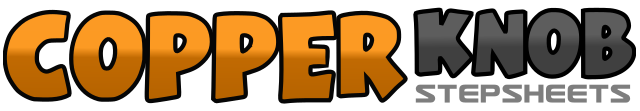 .......Count:32Wall:4Level:Improver / Intermediate.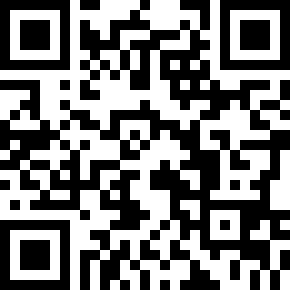 Choreographer:Peter Davenport (ES) - October 2019Peter Davenport (ES) - October 2019Peter Davenport (ES) - October 2019Peter Davenport (ES) - October 2019Peter Davenport (ES) - October 2019.Music:One Big Country Song - LOCASHOne Big Country Song - LOCASHOne Big Country Song - LOCASHOne Big Country Song - LOCASHOne Big Country Song - LOCASH........1.2Touch R toe back, Unwind 1/2 R (weight on R)      63&4Rock L out to L, Recover on R, Cross L over R      65&6&Rock R out to R 5, Recover on L &, Step R behind L 6, Step L to L &7&8Rock R over L, Recover on L, Step R to R       61&2Cross L over R, 1/4 L step back on R, Step L to L     33&4Shuffle forward R.L.R            35.6&Step forward L 5, Pivot 1/2 R 6, 1/2 R step back on L &    37&8Shuffle 1/2 turn R, R.L.R           91.2Step forward L, Pivot 1/4 R (weight on R)       123&4L Cross shuffle              125.61/4 L step back on R, 1/4 L step L to L (slow turns)     67&8R Cross shuffle              61&2Step L back, Step R to R, Cross L over R       63&4Step R to R, Bring L to R, 1/4 R step R forward      95&6&Rock forward L 5, Recover on R &, Rock back on L 6, Recover on R &7&8Rock L out to L, Recover on R, Cross L over R       9